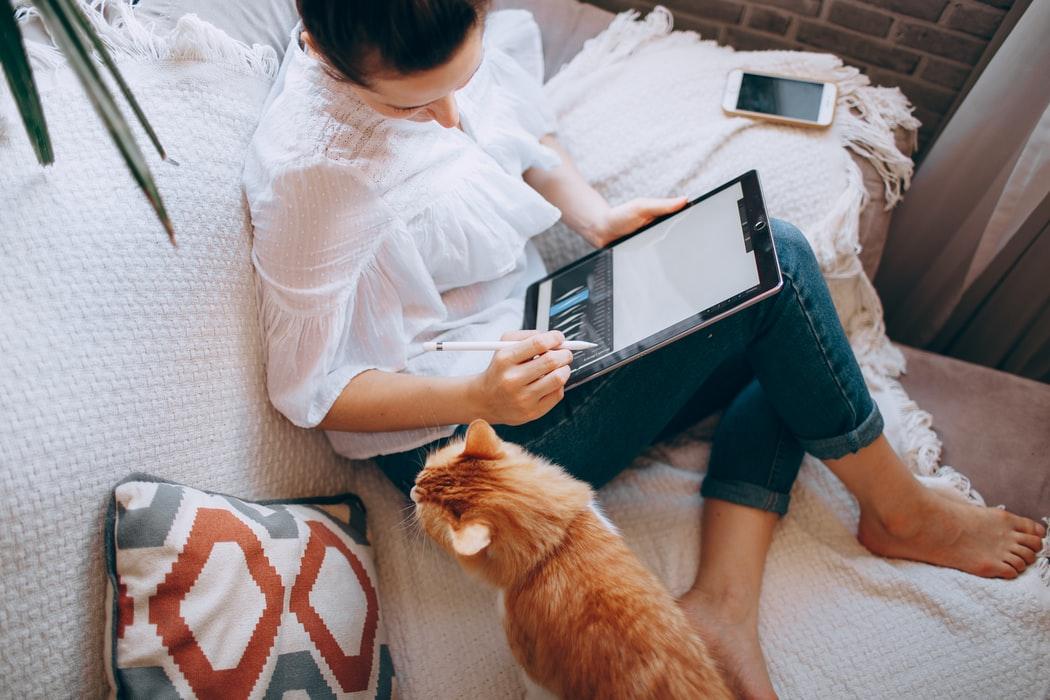 Photo courtesy of UnsplashHow You Can Manage Starting Your Company While Welcoming a New PetBringing a new pet into your life can be a fun and exciting time for everyone involved. Your new pet is no doubt eager to make you happy, and you have a new, furry friend who is part of your life. The addition of this new family member is enough to keep anyone busy. If you are starting a business from your home, this can feel challenging at first. Rather than getting overwhelmed, here are a few tips from Good Old Tails Senior Animal Rescue to help make the transition smooth for both of you.Designate a Start and End Time for WorkAccording to Psychology Today, creating a routine start and end time for work benefits you, your pet, and even your family in a variety of different ways. People can learn to respect your time when you are sitting down to work, knowing you have a busy day ahead of you. When you have signed off for the evening, it can help to know that you are leaving work behind and the rest of the evening is yours, freeing it up for family time and playtime with your furry addition!You can make your pet more comfortable while you are working by keeping his or her bed close to where you are, or not engaging in play as much as you would when the day is over. It might take some time and adjustment, but keeping a schedule is comforting for many animals, and it can help them know what to expect.Consider Outsourcing With FreelancersDesignating certain tasks for freelancers is one way to grow your company without having to learn about areas with which you aren't familiar. Allowing someone else, like a freelancer, to take over tasks you aren't used to doing can give you more time with your pet so he or she can adjust to the new home. This may be especially true if you’re unaccustomed to taking care of the books, a must-do task that can be time consuming. In this case, consider outsourcing your bookkeeping chores. One benefit of using freelancers is that you can post the task on a freelance job board, allowing you to connect with various candidates who have the experience you are looking for, along with reliability. From mobile developers to virtual assistants and website designers, you can usually find a variety of talent all in one location. You might be surprised at how affordable the rates are too, which can range from $15 to $30 depending on the project requirements.If need be, you can find freelancers to help with your pets, too. Dog walkers from Wag provide one option for getting your pet outside, allowing you to finish work.Never Miss MealtimesIf your dog starts getting hungry while you are busy with work, consider using an automatic feeder. These are available for wet food and dry food, and you can set them to go off after a certain number of hours. If you anticipate a long day, you can set up the feeder to go off, allowing your pet to still have dinner at the normal time.For water dishes, you can find automatic fountains that continually pump and filter water for your pet, ensuring he or she never goes thirsty. As Shed Happens notes, some arguments in favor of pet water fountains include fresh, cold water always at the ready, and the fact that the fountains encourage animals to drink more. There is also less work to handle if you find yourself unexpectedly busy.Creating your own business and bringing home a new pet can be done at the same time. Knowing how to set everything up and proceed are the keys to a successful new beginning for both your company and your furry family member.Good Old Tails Senior Animal Rescue is a non-profit organization dedicated to saving the lives of senior dogs and cats, conducting adoptions in the Southern Pennsylvania/Northern Maryland area. Contact us today! 